objednávka č. 402-2020  Dermia respirátory FFP2Dodavatel: 										V Praze dne 3.12.2020Vladimír Konrád - DermiaPlukovníka Mráze 1190/10120 02  Praha 10IČ: 47592826	DIČ: CZ6105281776Objednáváme respirátory FFP2 Hygisun za 24.50 Kč včetně DPH/ks, baleno po 20ks jednotlivě hygienicky zabaleno, CE2797 v množství 3.000ks.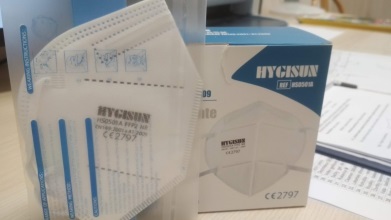 Dále respirátory FFP2 SangBang za 18.00 Kč včetně DPH/ks, baleno po 50ks, jednotlivě hygienicky zabaleno, český popis na balení, dlouhé gumičky a velký obvod obličejové části. CE1463 v množství 3.000ks.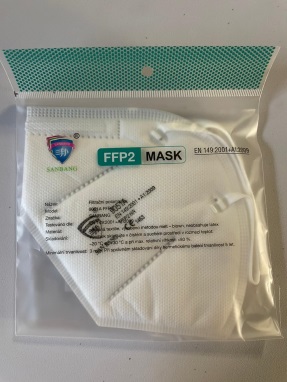 Celková cena 127.500 Kč včetně DPH a dopravy.Forma odeslání objednávky: emailemPozn.: Žádáme Vás o sdělení spisové značky/čísla jednacího Vašeho oprávnění k podnikánía příslušnosti k rejstříkovému soudu/živnostenskému úřadu a jeho uvedení na faktuře.Domov pro seniory Háje není plátcem DPH.Platba převodem, 14ti denní splatnost.						…………………………………………		zásobovač							                         schválil/a		 From: dermia
Sent: Monday, December 07, 2020 2:53 PM
To: 
Subject: Re: objednávka FW: Message from "RNP002673747234"Vážený pane, 

děkuji Vám za objednávku. Zavezeme v co nejbližším možném termínu, výrobky jsou skladem. 

S pozdravem a poděkováním a s přáním pevného zdraví. 
Dermia
